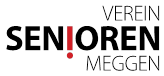 Beitrittserklärung(Ausdrucken und ausfüllen)Ich wünsche, Mitglied der SENIOREN MEGGEN zu werden:Name	  ……………………….………….……Vorname	…..………………….………………………Adresse ……………….………………….……………………………….……………….......................E-Mail-Adresse …………………………………………………………………………………………….Geburtsdatum    ……………………….……	Meggen, den	 ………..……………………  Unterschrift   ……………….……………………………Einsenden an:	Léonie Steiger-Marti		Schwerziweg 1		6045 Meggen		041 377 17 32	Oder an:	info@seniorenmeggen.ch